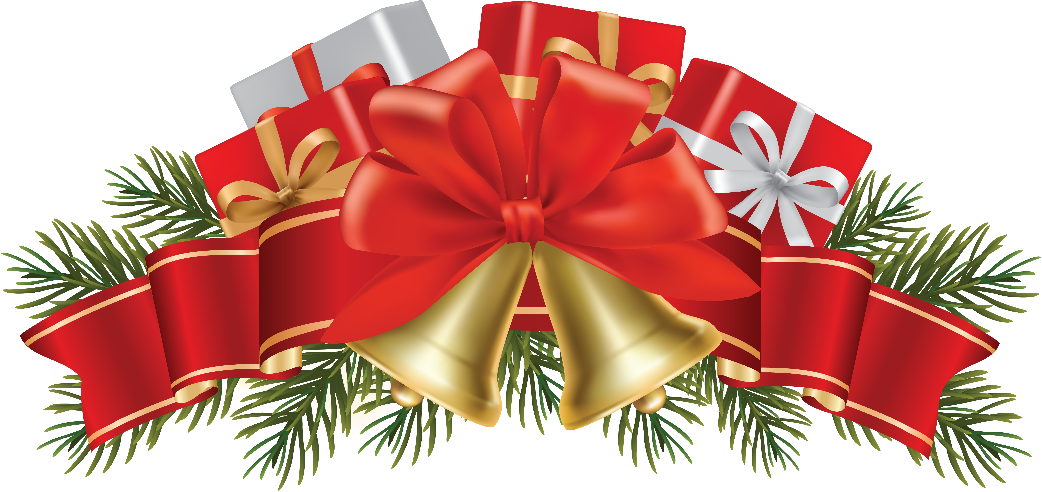 Уважаемы жильцы!Управляющая компания УК «Атлант Плюс» искренне поздравляет Вас с наступающим Новым годом и Рождеством Христовым!Пусть Новый годВ Ваш дом войдет!С надеждой, с радостью с любовью!И в дар с собою принесетБольшое счастье и здоровье!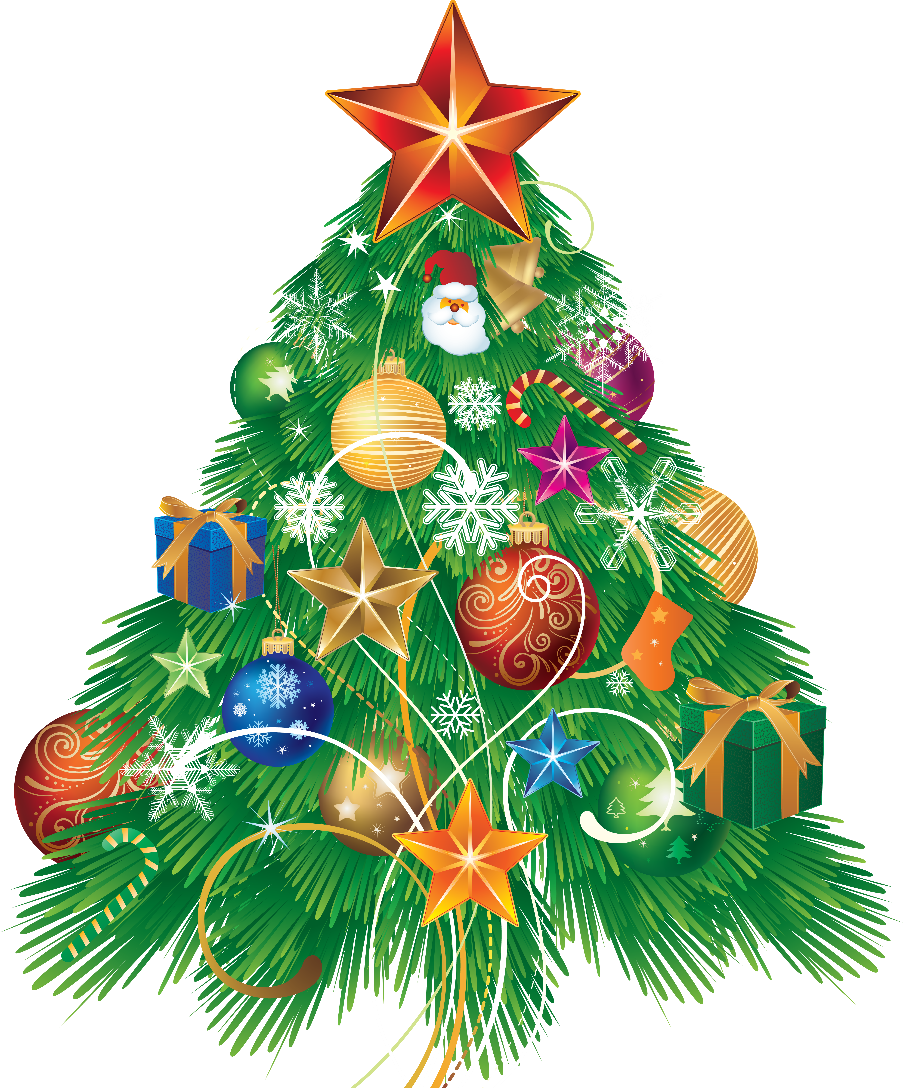 